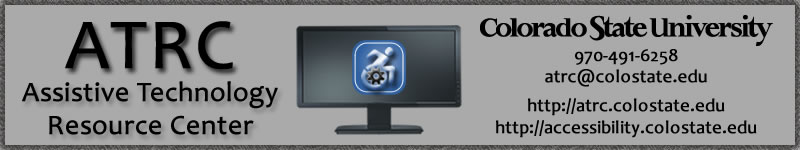 Technology Strategies for Scotopic SensitivityAdvanced Software:WYNN – Windows only, free trial versionStudent is able to: Adjust the  background color in text viewAdjust the text size and font using WYNN settingsAdjust the spacing between words and between linesAdjust  highlighting colors as the text is read aloudMasking: Similar to placing an overlay over the computer screen. Masking is available when reading the web:  Able to mask by line, sentence, paragraph or full screenMasking by line, sentence or paragraph is available when reading in text view.  You must select Read only from the Edit menu to use masking in text view. 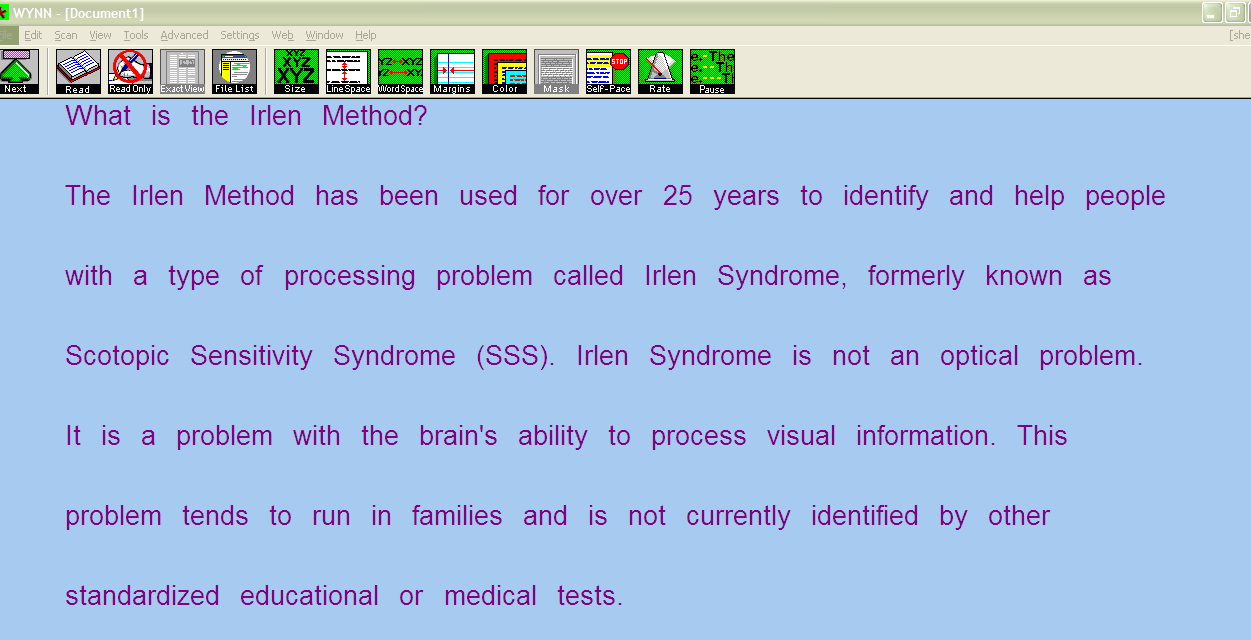 Figure 1 :  Example of increased spacing between words and lines and color changes to text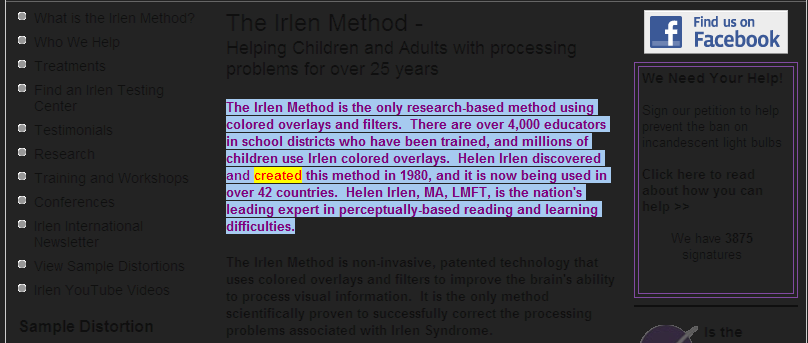  Figure 2: Example of web masking in WYNNRead and Write Gold – Available for Windows and Mac, free trial versionStudent is able to: Adjust  highlighting colors as the text is read aloudMask the screen in a variety of ways: Full Screen Tinting tints the entire screen similar to using an overlay.  Choose from a variety of colors and adjust the gradientMouse underlining:  The line that is being read is underlined with the student’s chosen color for increased focus to that line. Mouse spotlight options:   Chose to read by line or by paragraph.  Everything not being read at that time will be masked by the chosen color.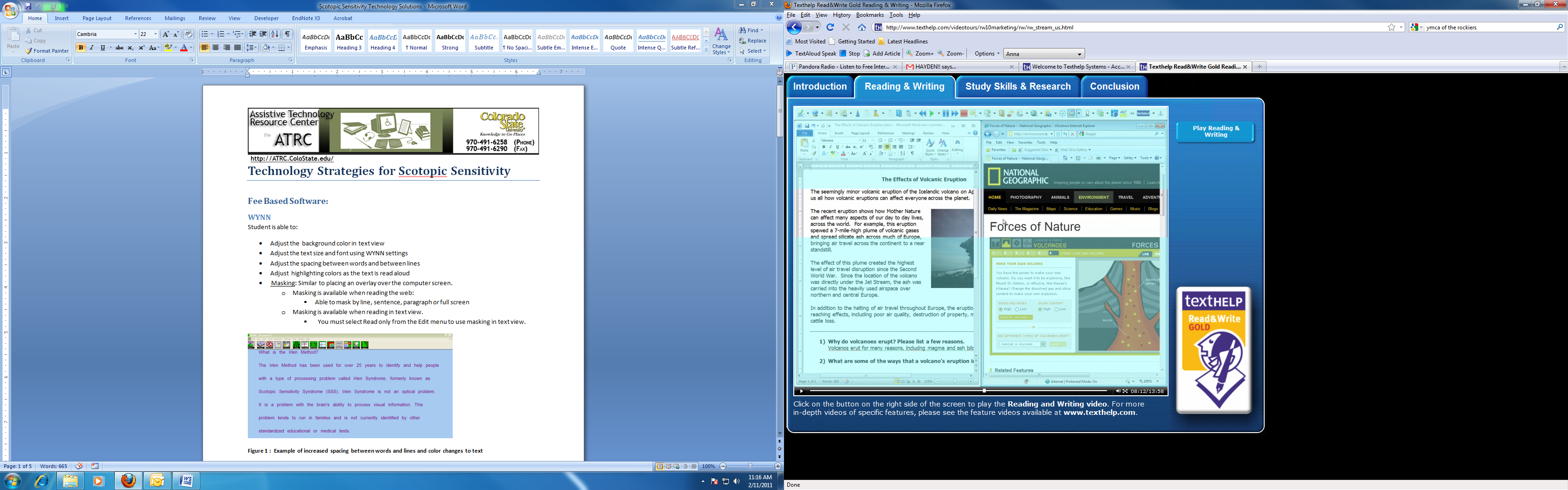 Figure 3: Example of mouse spotlight in Read & Write for WindowsKurzweil 3000 – Available for Windows and Mac, free trial versionsStudent is able to: Adjust the background color (limited options with Mac version)Adjust the text size, text color, font, and word spacingAdjust  highlighting colors as the text is read aloud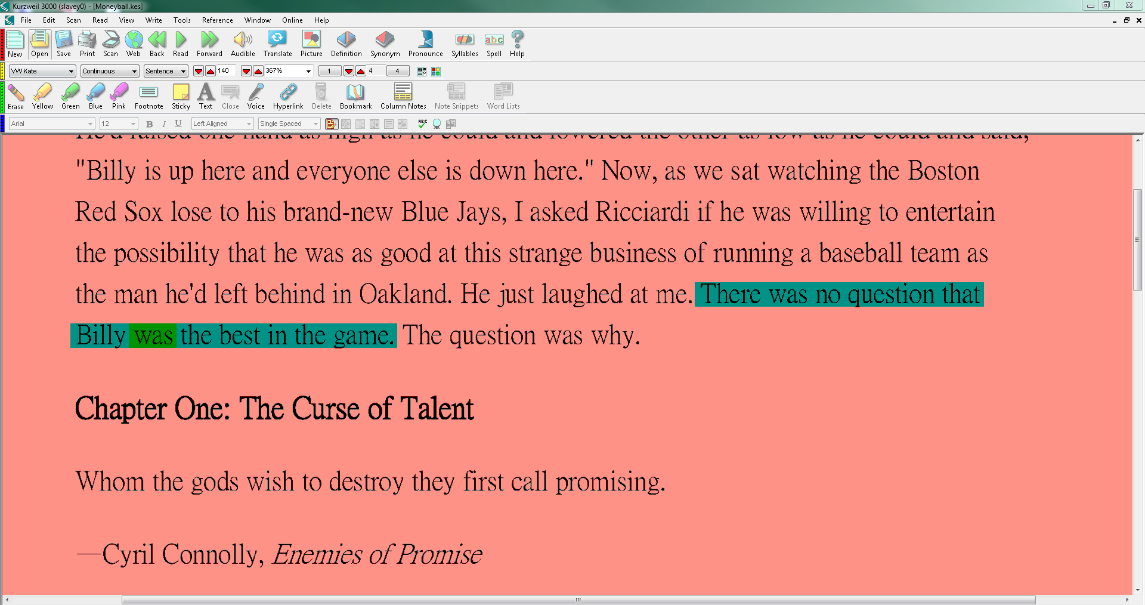 Figure 4: Example of a rose background color and highlighted colors as text is read aloud in Kurzweil 3000 for WindowsClaroSoftware – available for Windows and Mac, free trial versionsClaroView – Mac onlyStudent is able to:Use an overlay to change the color and tint of the screen.ScreenRuler – Windows and MacStudent is able to:Use an overlay to change the color and tint of the screen.Use a reading ruler across the screenUse a colored underline  that follows the cursor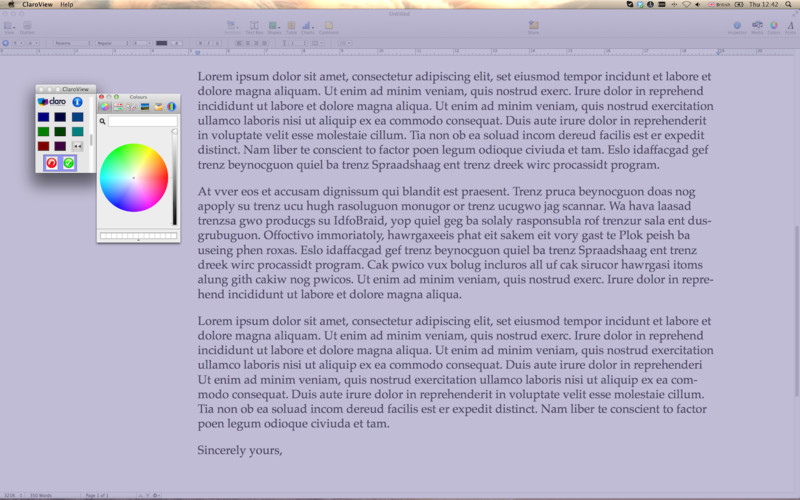 Figure 5: Example of ClaroView overlay and control optionsRapid Reader  - Windows onlyStudent is able to:Read one word at a time with high color contrast setting  Font and location of word can be customized to meet user’s preferenceSpeed of word displayed can be changed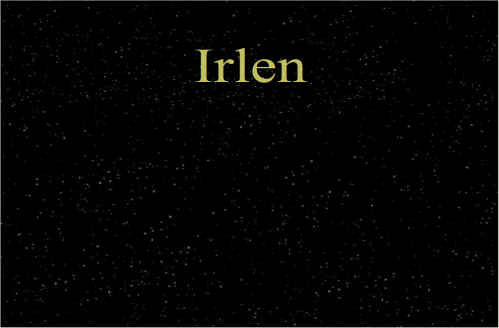 Figure 6: Example of reading with Rapid ReaderFree Software for Windows:SS OverlayStudent is able to:Use this program in place of a physical colored overlay on any computer. Download SS Overlay: http://www.fx-software.co.uk/assistive.htmActivate program by right clicking on the Yellow Up Arrow located on the toolbar on the bottom right-hand corner of the screen, and select SettingsSet your preferred color settings, select OK.  This will activate the overlay.  To turn SS Overlay off, right click on Yellow Up Arrow located on the bottom toolbar.  Select Exit.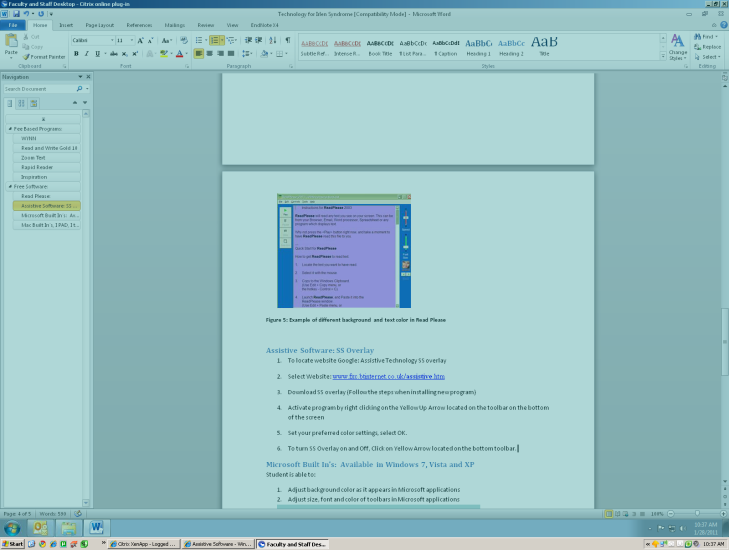 Figure 7: Example of teal screen masking using SS overalyT-BarStudent is able to:Use a colored bar to drag around the screen or lock to the mouse. Download T-Bar: http://www.fx-software.co.uk/assistive.htmTo change the bar color and size, right click on the bar and select Controls.To lock the bar to the mouse cursor, right click on the bar and select Lock.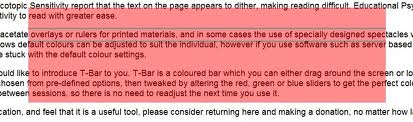 Figure 8: Example of T-BarWindows Built-Ins:  Available in Windows 7, Vista and XP Student is able to: Adjust the background color of the screen as it appears in Windows applications Adjust size, font and colors of toolbars in Windows applications within Display optionsThese settings will carry over in Microsoft Word and Outlook Windows XP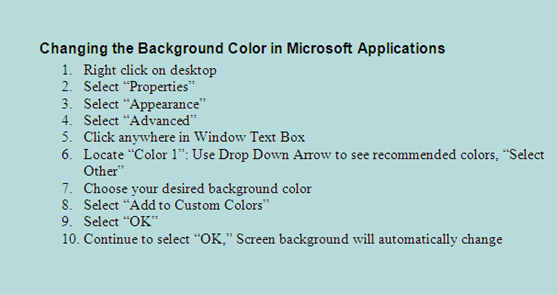 Figure 9: Example of background color change in Windows XP with directionsWindows 7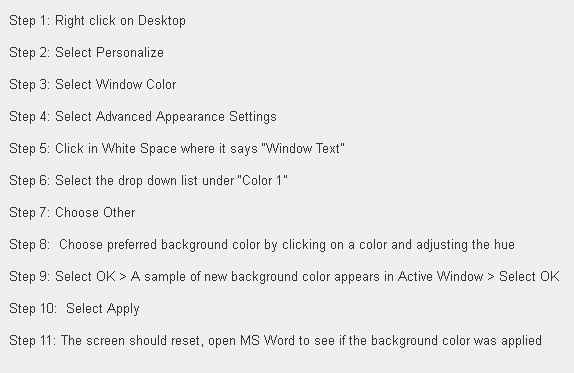 Figure 10: Example of background color change in Windows 7 with directionsFree Software for Mac:Screen Shades Student is able to:Tint the entire screen with preferred color.Download Screen Shades: http://download.cnet.com/Screen-Shades/3000-2094_4-209362.htmlLaunch Screen Shades – a Control Panel will appear.Select desired tint, or click on My Tint to customize the color.To adjust the tint darkness, move the scrollbar to the right or left.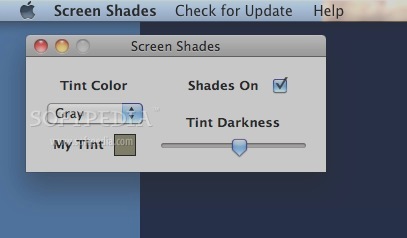 Figure 11: Screen Shades Control Panel and tintingiOS Built-Ins: Mac and iOS Mobile DevicesAvailable in Setting Preferences > Accessibility on a MacAvailable in Settings > General >Accessibility on iPad, iPhone, or iTouchStudent is able to:Adjust contrast, invert colors, or use a gray scaleAdjust size of font, and zoom options. In newer versions of MS Word for Mac, change the background color by clicking on Layout then Color under Page Background.  Select preferred color.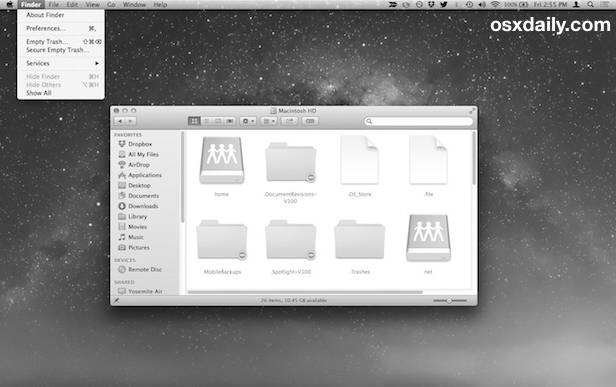 Figure 12: Mac OS running in Grayscale modeAdobe Reader and Adobe Acrobat ProStudent is able to:Adjust background color in PDFs for Windows and MacGo to Preferences > Accessibility > click on Page BackgroundUse color pane to select preferred colorNote – the PDF must be in an accessible format for this to work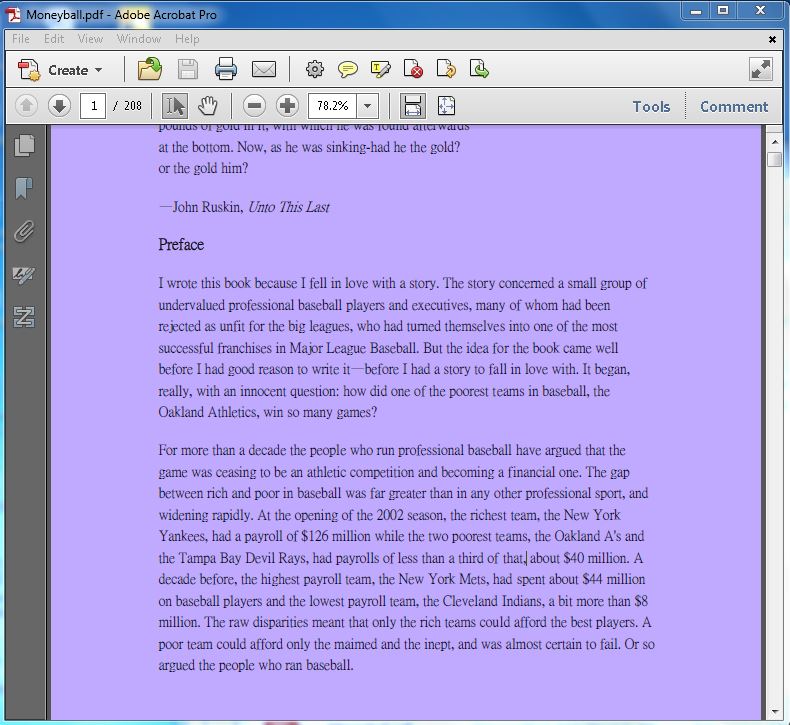 Figure 13: Purple background color change in PDFApps Voice Dream Reader – iOS onlyStudent is able to:Download Voice Dream Reader: https://itunes.apple.com/us/app/voice-dream-reader/id496177674?mt=8  Adjust the  background color, text size, and font Adjust the margins, line spacing, and character spacingAdjust  highlighting colors as the text is read aloudMask everything except for 1 line, 3 lines, or 5 lines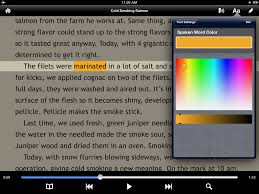 Figure 14: Example of color adjustments in Voice Dream Reader appScreen Adjuster – Android onlyStudent is able to:Download Screen Adjuster: https://play.google.com/store/apps/details?id=com.netmanslab.sa Tint the entire screen using an overlayAdjust the color, contrast, and brightness of the overlayAdjust system brightness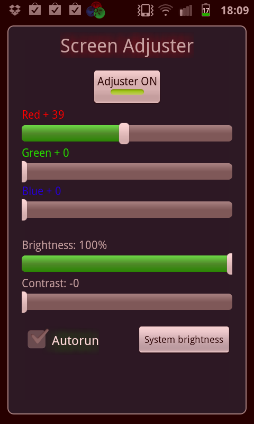 Figure 15: Screen overlay adjustments in Screen Adjuster app